New and under-used strategies for accessible graphics in higher educationLeona Hollowayleona.holloway@monash.edu[slide 2]OutlineBackground: OLT Project "Improving vision impaired students' access to graphics in higher education"Practical strategies for accessible graphics: identifying which graphics need to be made accessiblechoosing the most suitable technique for accesssharing expertise – groups and resources[slide 3]Our teamLed by Monash and Deakin UniversitiesTeam members: Kim Marriot, Matt Butler, Leona Holloway & Cagatay Goncu (Monash IT), Merrin McCracken (Deakin Disability Services) & Tom Perry (Monash Disability Services) Expert reference group: University of Adelaide, Vision Australia, Department of Education (Vic), DIAGRAM Center (USA), consumer representativeExternal evaluator: Matt Brett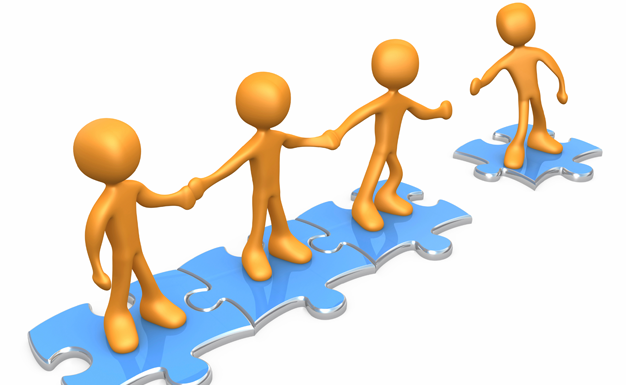 [slide 4]Accessible graphics in HEOLT Project: "Improving vision impaired students' access to graphics in higher education"Stage 1: Information gatheringNational survey of 71 VI studentsInterviews with 42 Students, academics, disability services staff and accessible format providers[slide 5]Findings – level of accessVision impaired students lack access to graphics:84% skip graphic materials of potential value because it is inaccessible94% could benefit from improved graphics50% avoided a potential area of study or career due to concerns about accessHigher participation in Society and Culture (43% vs 24%)Lower participation in STEM (11% vs 24%)[slide 6]Accessible graphics project continuedStage 2: Pilot studiesWorking with 8 students and their disability advisors, lecturers, tutors and accessible formats providersStage 3: RecommendationsWorkshop with participants and contributors to the project[slide 7]Principles for improving vision impaired students' access to graphics in higher educationhttp://accessiblegraphics.org/research/principles/[slide 8]1. Communication & shared responsibilities1. Support for the learning requirements of vision impaired students requires communication and shared responsibilities between students, academics, support staff and specialist services.Roles and responsibilities must be understood and agreed to by all stakeholders.Foster effective and timely formal (and informal) communication processes between all stakeholdersFormal mechanisms are required to capture and distribute feedback regarding disability services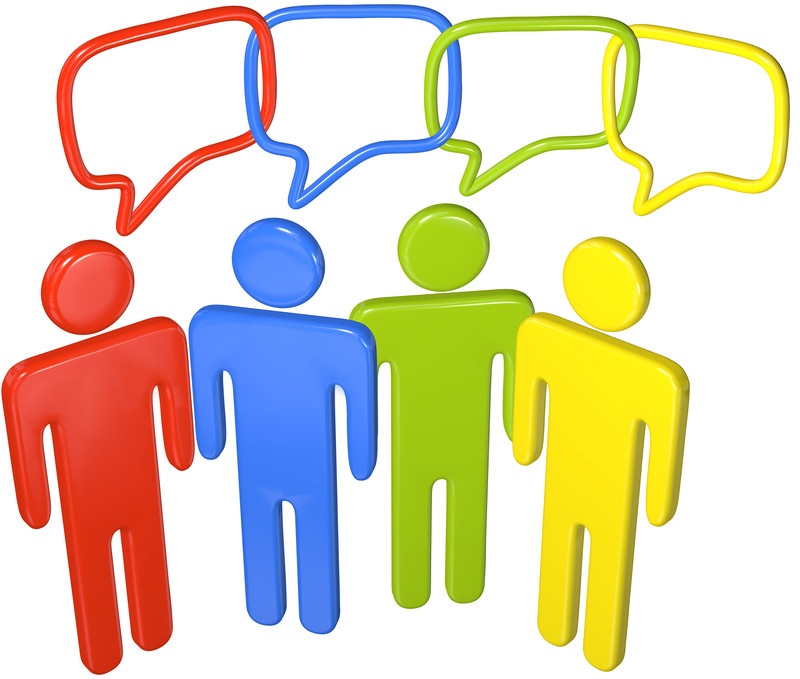 [slide 9]2. Inclusive teaching strategies2. Many of the learning requirements of vision impaired students can be addressed through inclusive teaching strategies.Improve disability awareness among academics. Encourage use of teaching strategies that improve accessibility and learning outcomes for all students. [slide 10]3. Specific learning requirements3. Vision impaired students have specific learning requirements for which higher education institutions are obligated to provide appropriate services and support.Students with disabilities require specialised support for transition to higher education. Vision impaired students require resources and skills to access materials independently. Universities should assist students in acquiring these. 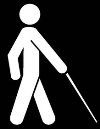 [slide 11]4. Strategies for accessible graphics4. Vision impaired students require further specialized support, including the use of appropriate strategies for accessible graphics.Consideration is given to the multiple roles that graphics play in the overall learning experience. Application of appropriate technologies and practices to make graphics accessible, as best suited to the individual student, content and context. Use national networks and partnerships to share expertise, best practice and resources and keep up-to-date with changes in technology and the teaching environment. [slide 12]Applying the principlesSuggested strategies accompany the principleshttp://accessiblegraphics.org/research/he/principles/ Workshops available to explore how to apply the strategies at your institution [slide 13]Identifying which diagrams need to be made accessible[slide 14]Identifying which diagrams need to be made accessible – the problemEverything?Student request?	"I don't know what to ask for""It takes a lot to be able to stand up and say 'I've got this condition and I can't do it'"Lecturer? "I wouldn’t want to go through and identify which graphics I think are needed ahead of time because … I could spend a lot of time worrying about something that [the blind student is] perfectly able to access already."Tutor?[slide 15]Identifying which diagrams need to be made accessible – some ideasRecognise the importance of ALL graphicsStudent needs minimum level of information about diagrams so they can make a decision about which they need to access more fullyLecturer can identify which diagrams will be needed for assessment. These should provided in same format that will be used for the exam. [slide 16]Choosing a formathttp://accessiblegraphics.org/formats/choosing [slide 17]EnlargementMost common method for accessing graphics for students with low vision in HEDisadvantages:Original needs to be good quality (high resolution and high contrast)Difficult to get an overviewCan cause headaches and fatigue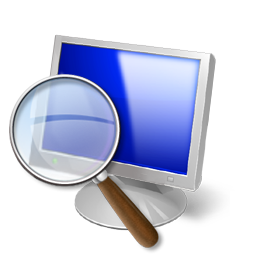 screen magnification[slide 18]Verbal descriptionsMost common method for accessing graphics for blind students in HELeast preferred method for accessing graphicsLecturers don't have time to give full descriptionsStudents, family and friends are unable to give adequate descriptionsDoes not foster or allow for independence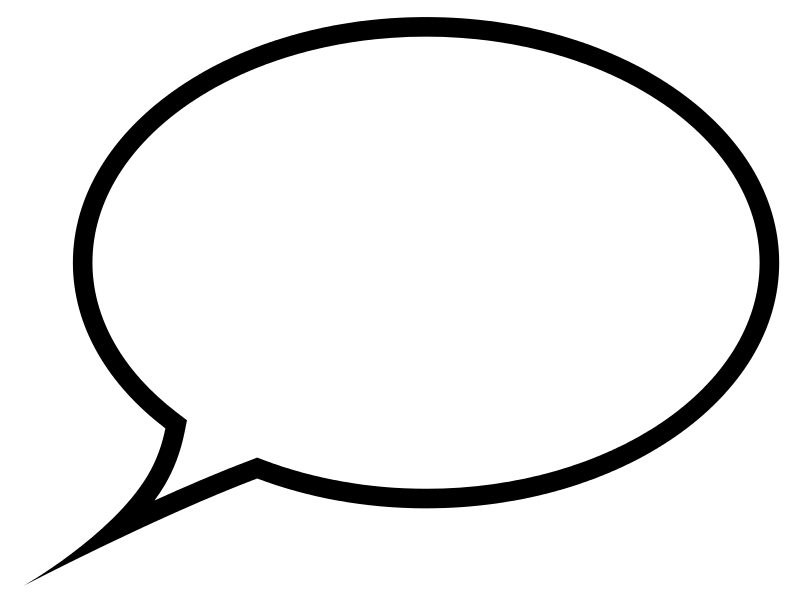 Enlargement and verbal descriptions are good starting points, but may need to be supplemented with other methods. [slide 19]Written descriptionsAdvantages: allows for more independent studyuseful as accompaniment to other formats (enlargement or tactile graphics) to provide overview and assist with navigationcan also be helpful for other students in the classOvercoming difficulties: Subject matter knowledge needed – ask a tutor or follow an example written by the lecturerLinks to training resources given at http://accessiblegraphics.org/formats/descriptions/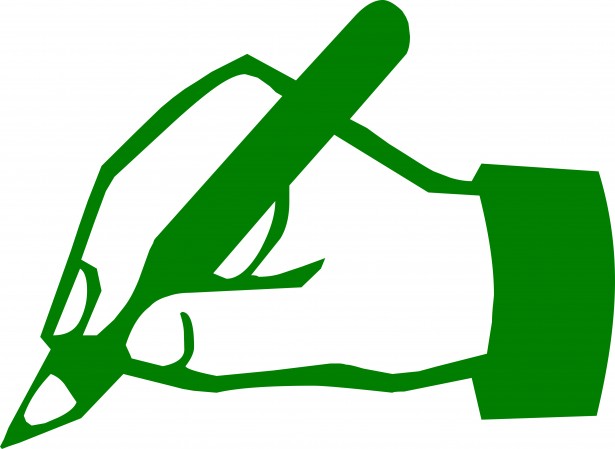 [slide 20]Image description appsTake a photograph and receive a brief descriptionAdvantages: Instant and independent access Gives an indication of type of diagram and whether further access is requiredExamplesTapTapSee http://taptapseeapp.com/IRIS for maths and science content. Call for beta testers at www.grapheel.com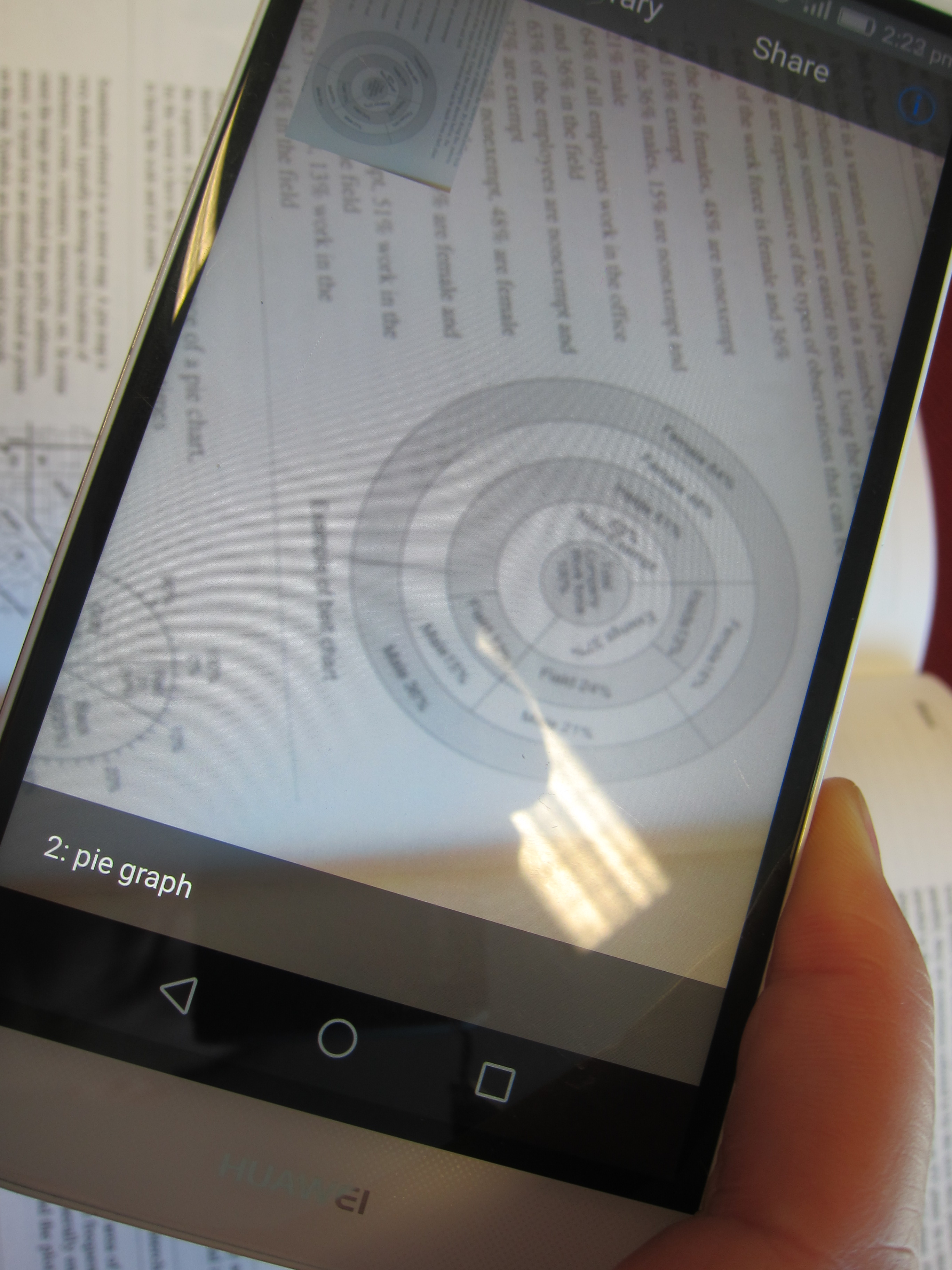 "pie graph" identified using TapTapSee[slide 21]SonificationData or equation converted to audio tones. Works best for line graphs. Advantages: Independent and instant accessDoes not require tactile literacye.g. MathTrax by NASA 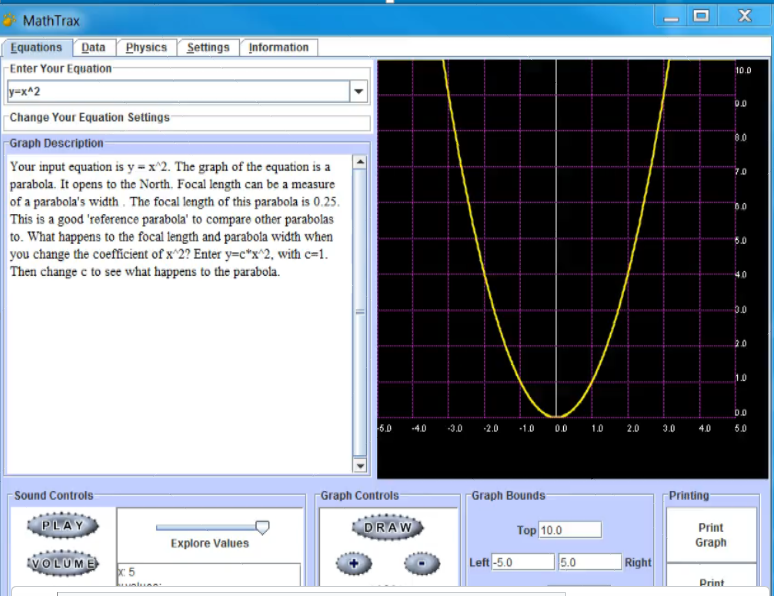 MathTrax[slide 22]StatisticsRThe most accessible statistics package for navigation and useBrailleR package provides descriptions of graphs and ability to automatically output graphics as tactile graphics Information and Blind R Users Group (BlindRUG) email listserv available at https://www.nfbnet.org/mailman/listinfo/blindrug_nfbnet.org SAS Graphics AcceleratorFree add-in for SAS University EditionGives description, sonification and dataWorks for all graphs created using SAS[slide 23]GraVVITASAuthor tool to create simple graphics with associated audio tones and labels http://www.raisedpixels.com/graauthor/#Reader app by Raised Pixels from the app storeBest suited to: diagrams with spatial componentdiagrams with lengthy labelsquick in-house productionstudents who do not want to use tactile graphicsAvailable for (free) use but still in development. Please contact cagatay.goncu@monash.edu 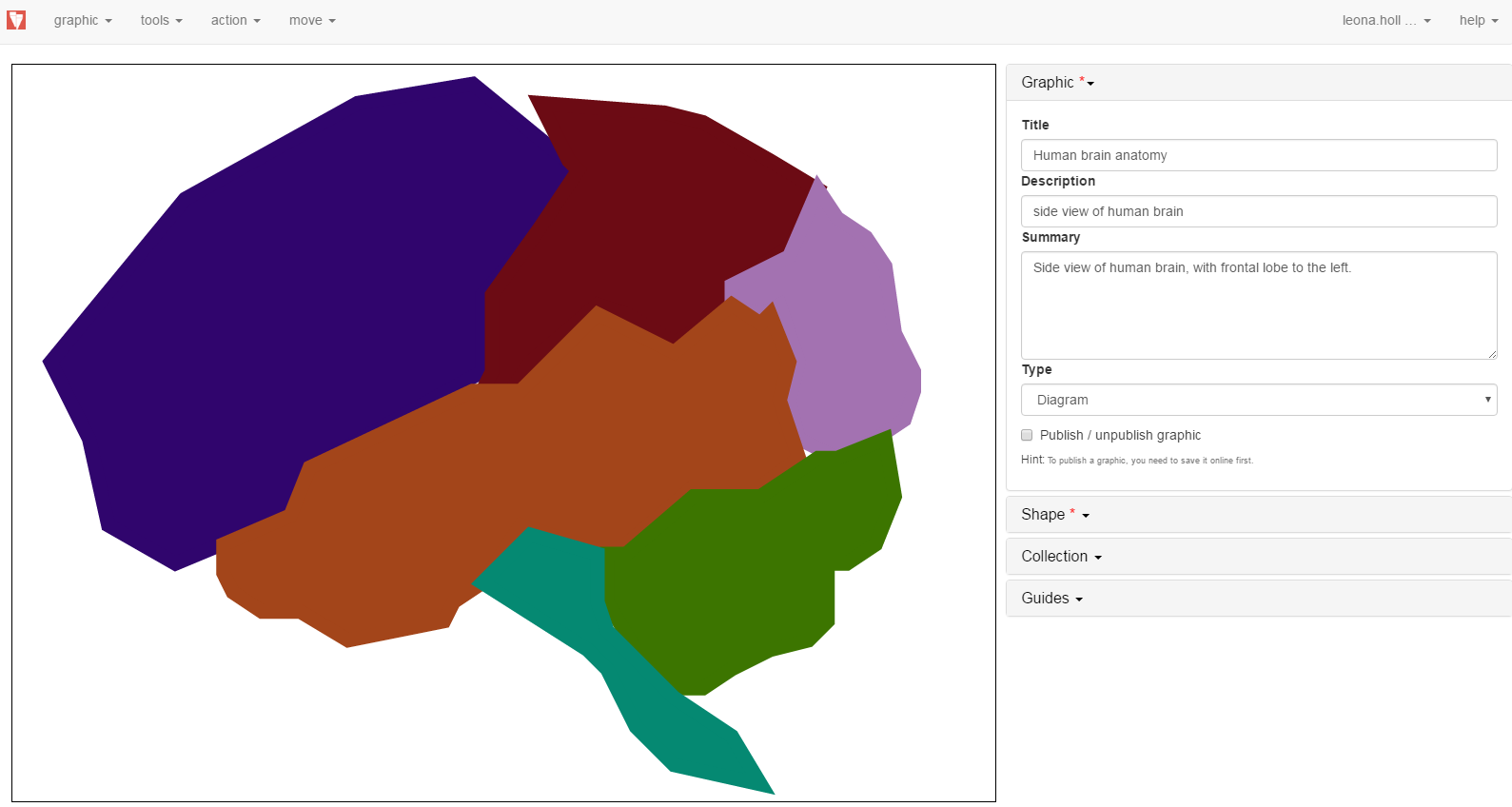 GraVVITAS Author tool[slide 24]Tactile graphicsWidely recognised as the ideal format for graphics with spatial informationOnly required for around 5-10% of graphicsUnder-usedonly 30% of tactile literate students receive tactile graphics at universityconcern regarding tactual literacyconcern regarding cost and time for production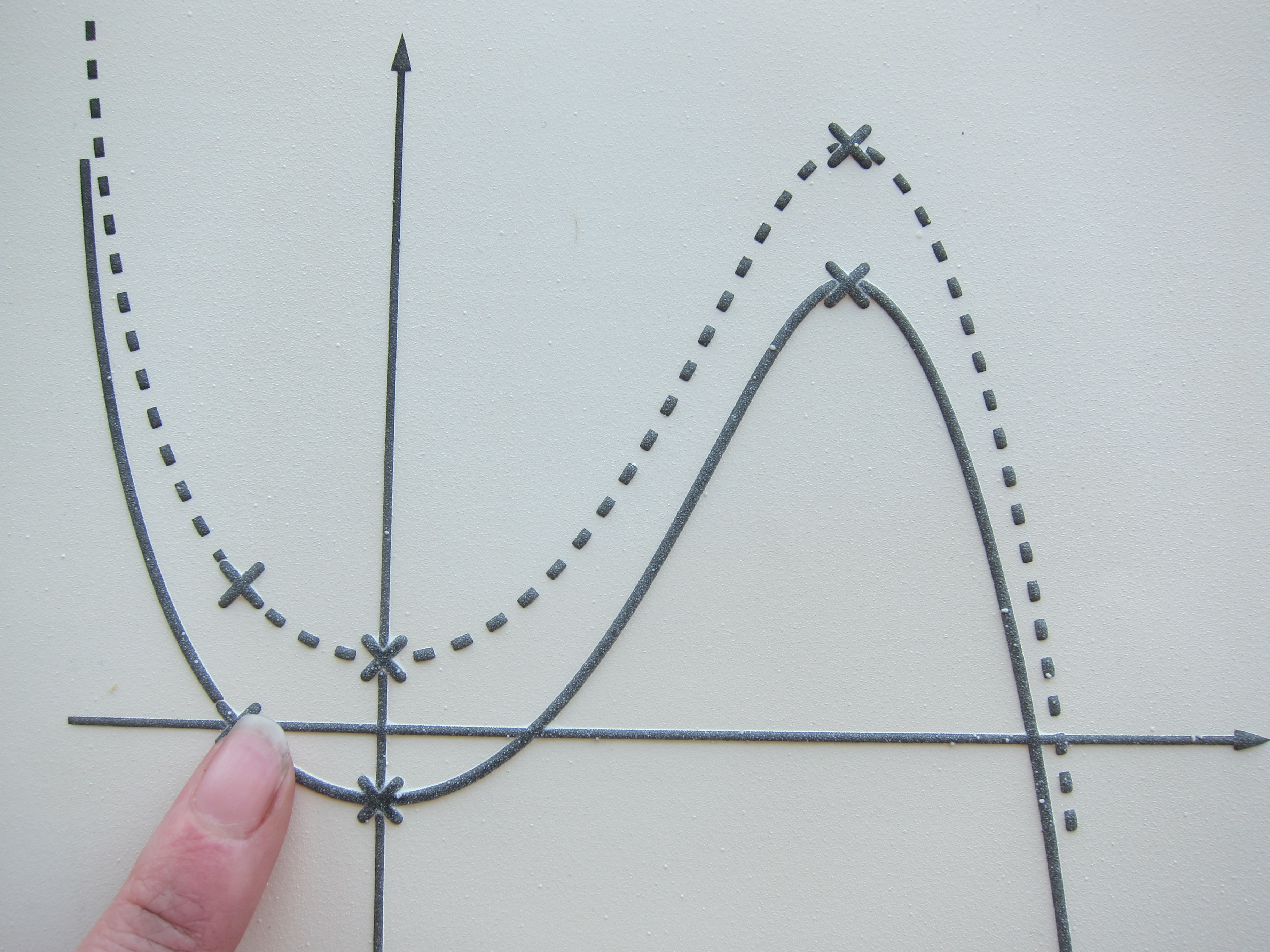 tactile graphic[slide 25]Tactile graphics – overcoming barriersIf a tactile graphic will be used in the exam, give exposure to similar tactile graphics during semesterAccompany with written or verbal description giving type of diagram and direction for reading to aid with navigation; and with labels for non-braille readersQuick handmade tactile graphics 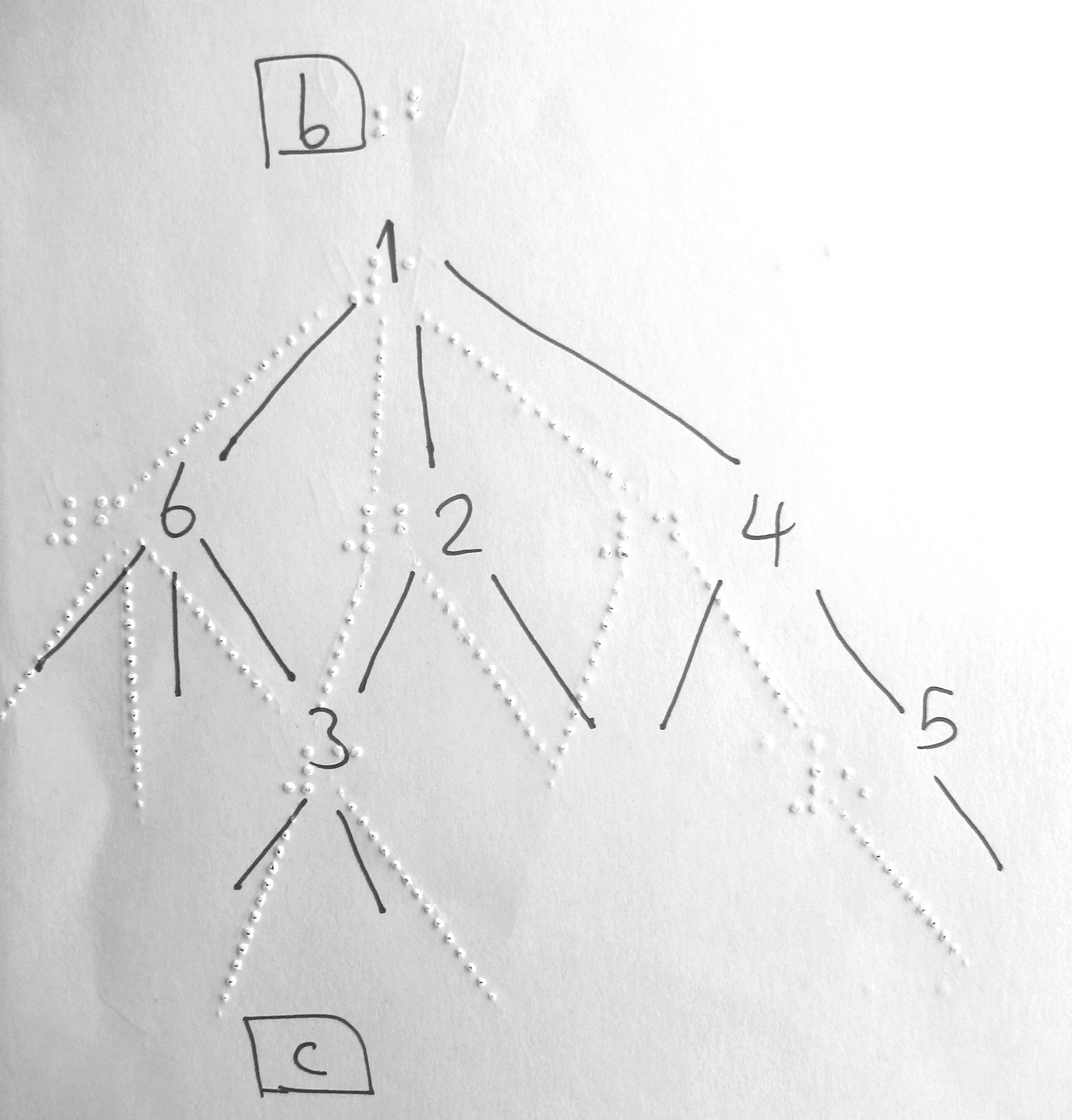 handmade tactile graphic[slide 26]3D modelsAdvantages: more intuitive for blind studentsappealing and inclusive for all studentsbecoming more readily available as pre-existing objects, open source models for 3D printing, or custom-designed for 3D printingResources: http://accessiblegraphics.org/formats/3d/ Upcoming workshop at 2017 Round Table Conference in Perth (May)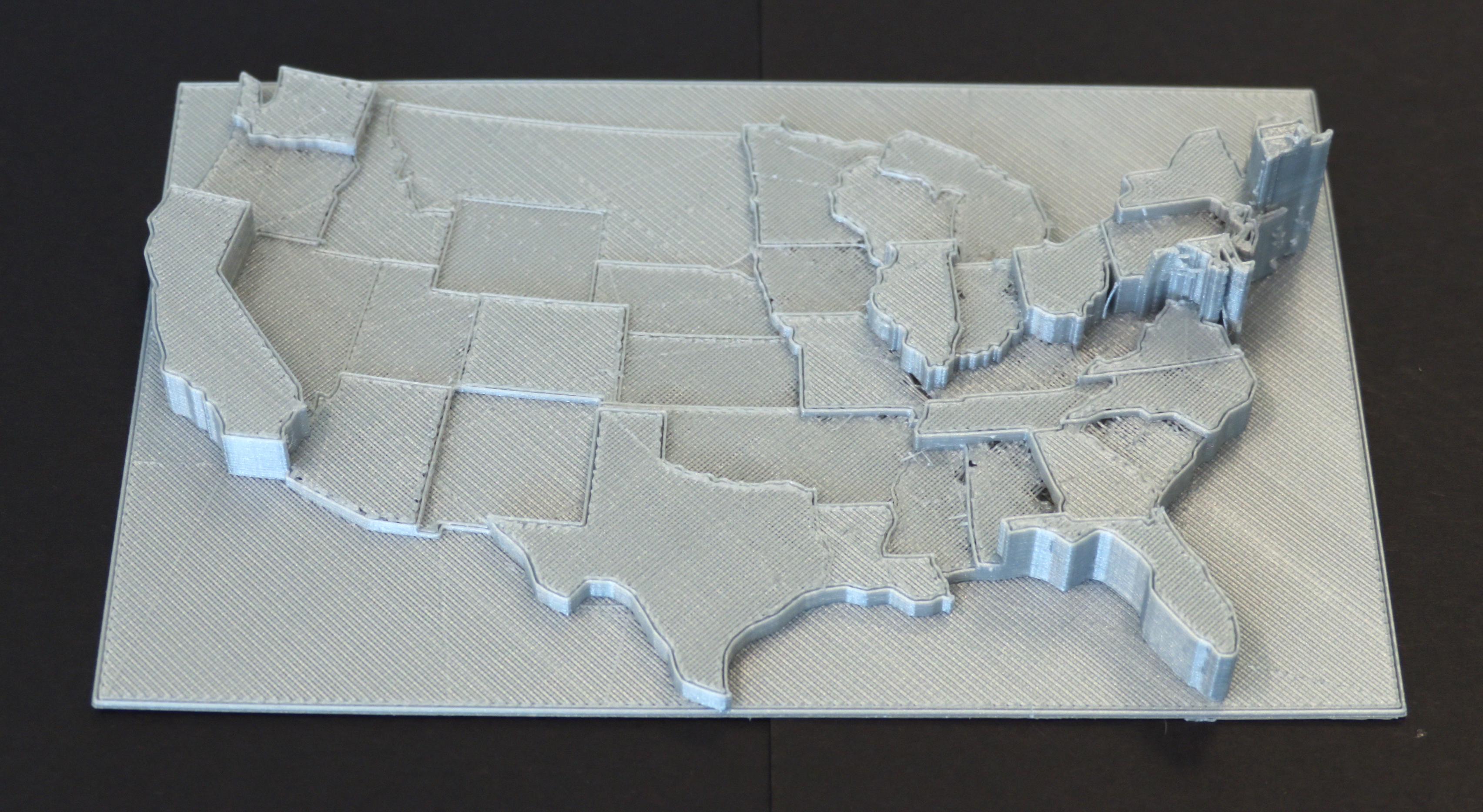 Population density of USA, represented in 3D[slide 27]Summing upDiagrams and graphics are an important component of access to learning and environment in higher educationProvision of access to graphics does not need to be difficultMatch the strategy to the student and situationJoin communities and communicate to share expertiseBest practice is within reachHelp students reach their true potential"Statistics was a very challenging unit for me and there were several hurdles along the way. I couldn't have achieved such a high result without the help from each of you" – blind student to disability advisors, academics, accessible formats providers and the project team[slide 28]For more informationButler, M., Holloway, L. M., Marriott, K. & Goncu, C. (2016). Understanding the graphical challenges faced by vision-impaired students in Australian universities, Higher Education Research & Developmenthttp://accessiblegraphics.org/heContact us:at Leona.Holloway@monash.edu, Kim.Marriott@monash.edu and Matthew.Butler@monash.edu Available for local workshops, e.g. how to apply the principles for your circumstancesInteractive 3D campus models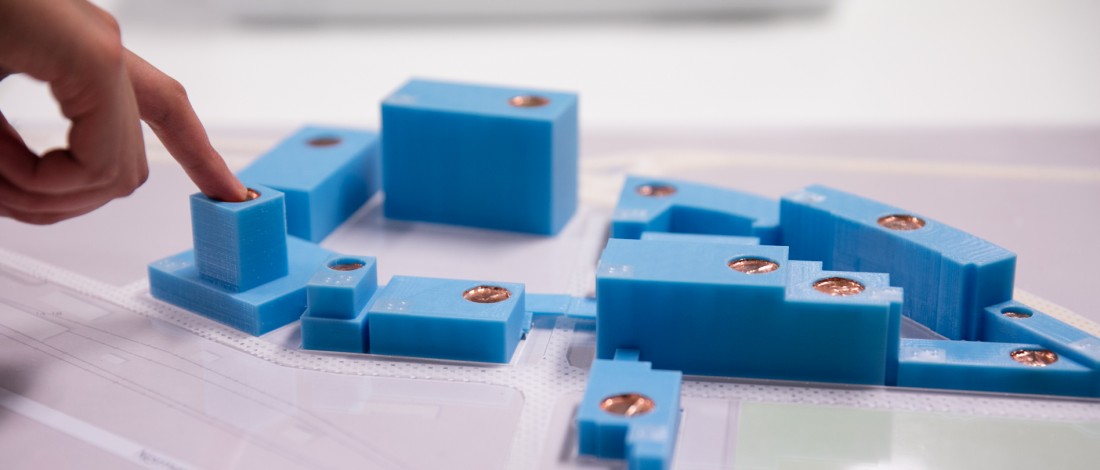 3D map of Monash Caulfield with audio touch points